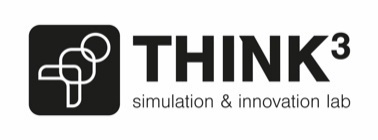 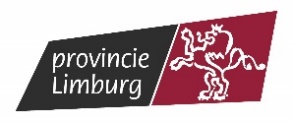 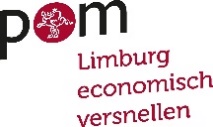 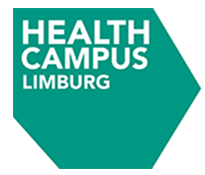 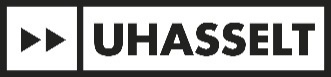 Health Campus Zorginnovatiefonds Aanvraagformulier / verklaringen op eer1	gegevens subsidieaanvragerNaam organisatie: Rechtsvorm van de organisatie (bijvoorbeeld nv, bv, cv, …): Adres maatschappelijke zetel: Straat en nummer:Postcode en gemeente: Ondernemingsnummer: 2	verklaringen op erewoordsubsidieaanvrager De subsidieaanvrager verklaart dat het bedrijf niet in financiële moeilijkheden zit, overeenkomstig de definitie in artikel 2, 18 van Verordening (EU) Nr. 651/2014 van de Commissie van 17 juni 2014: „onderneming in moeilijkheden”: een onderneming ten aanzien waarvan zich ten minste één van de volgende omstandigheden voordoet: a) in het geval van een vennootschap met beperkte aansprakelijkheid (niet zijnde een kmo die minder dan drie jaar bestaat of, wanneer het erom gaat in aanmerking te komen voor risicofinancieringssteun, een kmo binnen zeven jaar na haar eerste commerciële verkoop die in aanmerking komt voor risicofinancieringsinvesteringen na een boekenonderzoek door de geselecteerde financiële intermediair): wanneer meer dan de helft van haar geplaatste aandelenkapitaal door de opgebouwde verliezen is verdwenen. Dit is het geval wanneer het in mindering brengen van de opgebouwde verliezen op de reserves (en alle andere elementen die doorgaans worden beschouwd als een onderdeel van het eigen vermogen van de onderneming), een negatieve uitkomst oplevert die groter is dan de helft van het geplaatste aandelenkapitaal. Voor de toepassing van deze bepaling worden met „vennootschap met beperkte aansprakelijkheid” met name de in bijlage I bij Richtlijn 2013/34/EU (1 ) bedoelde rechtsvormen van ondernemingen bedoeld en omvat het „aandelenkapitaal” ook het eventuele agio; b) in het geval van een onderneming waarin ten minste een aantal van de vennoten onbeperkt aansprakelijk is voor de schulden van de onderneming (niet zijnde een kmo die minder dan drie jaar bestaat of, wanneer het erom gaat in aanmerking te komen voor risicofinancieringssteun, een kmo binnen zeven jaar na haar eerste commerciële verkoop die in aanmerking komt voor risicofinancieringsinvesteringen na een boekenonderzoek door de geselecteerde financiële intermediair): wanneer meer dan de helft van het kapitaal van de onderneming zoals dat in de boeken van de onderneming is vermeld, door de gecumuleerde verliezen is verdwenen. Voor de toepassing van deze bepaling worden met „een onderneming waarin ten minste een aantal van de vennoten onbeperkt aansprakelijk is voor de schulden van de onderneming” met name de in bijlage II bij Richtlijn 2013/34/EU bedoelde rechtsvormen van ondernemingen bedoeld;c) wanneer tegen de onderneming een collectieve insolventieprocedure loopt of de onderneming volgens het nationale recht aan de criteria voldoet om, op verzoek van haar schuldeisers, aan een collectieve insolventieprocedure te worden onderworpen; d) wanneer de onderneming reddingssteun heeft ontvangen en de lening nog niet heeft terugbetaald of de garantie nog niet heeft beëindigd, dan wel herstructureringssteun heeft ontvangen en nog steeds in een herstructureringsplan zit; e) in het geval van een onderneming die geen kmo is: wanneer de afgelopen twee jaar: 1. de verhouding tussen het vreemd vermogen en het eigen vermogen van de onderneming, volgens de boekhouding van de onderneming, meer dan 7,5 bedroeg, en 2. de op basis van de EBITDA bepaalde rentedekkingsgraad van de onderneming lager lag dan 1,0;  De subsidieaanvrager voldoet aan de de-minimisregelgeving zoals bepaald in artikel 3(2) Verordening (EU) nr. 1407/2013 van de Commissie van 18 december 2013 betreffende de toepassing van de artikelen 107 en 108 van het Verdrag betreffende de werking van de Europese Unie op de-minimissteun en bevestigt dat er geen de-minimissteun is verleend. 
In het huidig lopende jaar en twee voorgaande belastingjaren is niet eerder de-minimissteun verleend; OF wel de-minimissteun is verleend.In het huidig lopende jaar en twee voorgaande belastingjaren is de-minimissteun verleend voor een totaal bedrag van € ……………………………….. Indien samenwerkingsverband, met welke partners werkt u samen?:
____________________________________________________________________________________________________________________________________________________________________! Let op, indien het om een samenwerking gaat dient iedere partner dit aanvraagformulier in te vullen en te ondertekenen.Project De subsidieaanvrager voorziet minimaal één projectmedewerker die gedurende de duurtijd van het project minstens 20% vrijgesteld wordt om aan het project te werken De subsidieaanvrager stelt de projectmedewerker vrij om deel te nemen aan de maandelijkse THINK-sessies Het project wordt voornamelijk in Limburg uitgevoerd, namelijk in: ____________________________________________________________________________________________________________________________________________________________________Ondergetekende(n) verklaart/verklaren dat de gegevens op dit formulier echt en volledig zijn. Gedaan te ____________________________________________, op __________________________Handtekening(en)(Naam en functie)